Publicado en Barcelona, España el 19/02/2024 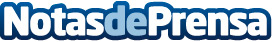 hoy-voy apuesta por una movilidad más sostenible e incorpora vehículos eléctricos a su flotaLa cadena de autoescuelas suma en esta nueva etapa el Jeep eléctrico al icónico MINI y ofrece el carné de coche automático en 15 de sus 42 centros de toda España. La nueva era de la marca apuesta por un modelo más ecológico y respetuoso: "En España se hacen cada año 18 millones de prácticas con coches de combustión que generan una burrada de emisiones que se podrían evitar"Datos de contacto:Sandra GarcíaLippa 687562378Nota de prensa publicada en: https://www.notasdeprensa.es/hoy-voy-apuesta-por-una-movilidad-mas_1 Categorias: Nacional Franquicias Cataluña Otros Servicios Movilidad y Transporte http://www.notasdeprensa.es